Инструкция 
по активации учетной записи на образовательном портале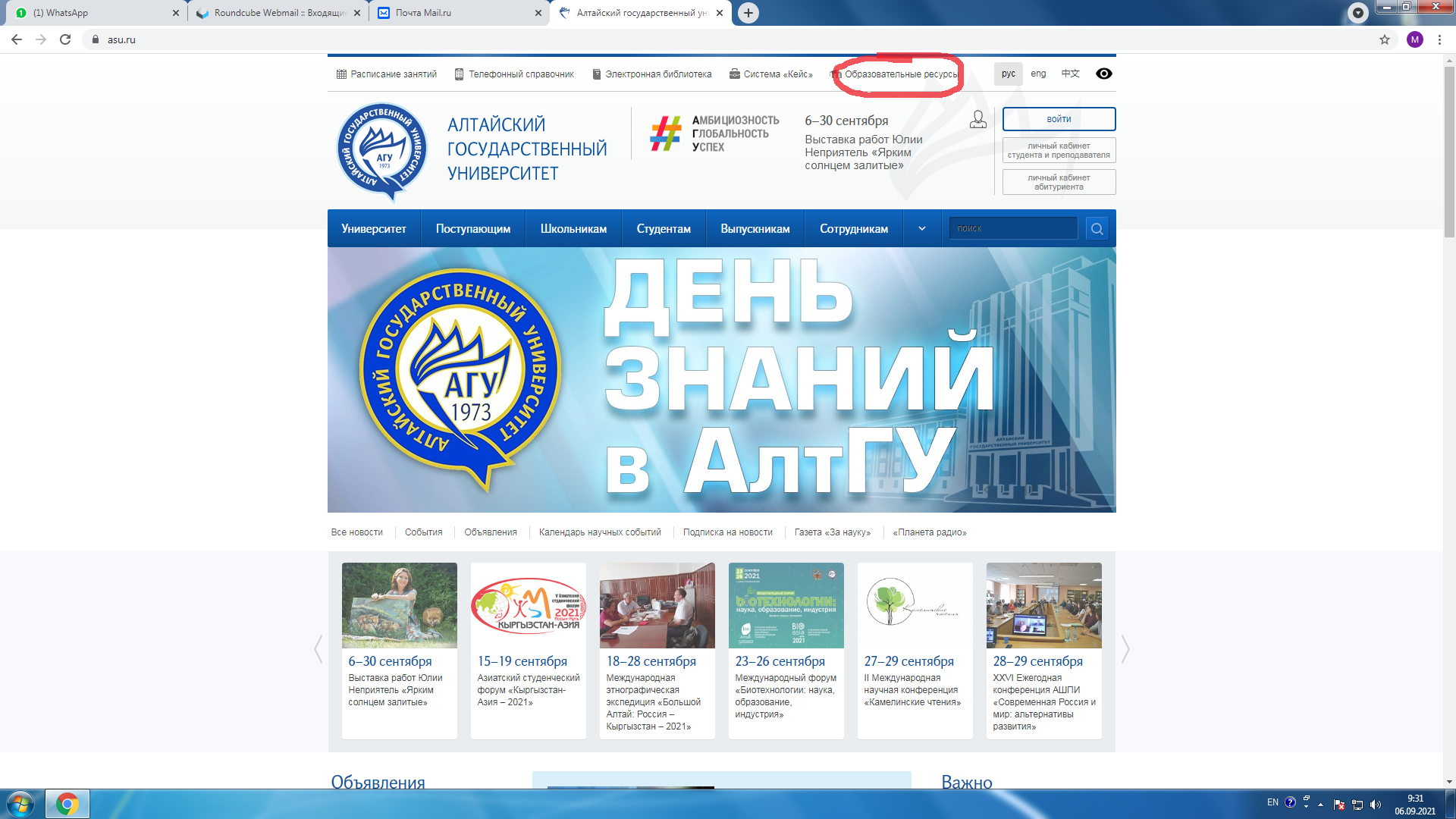 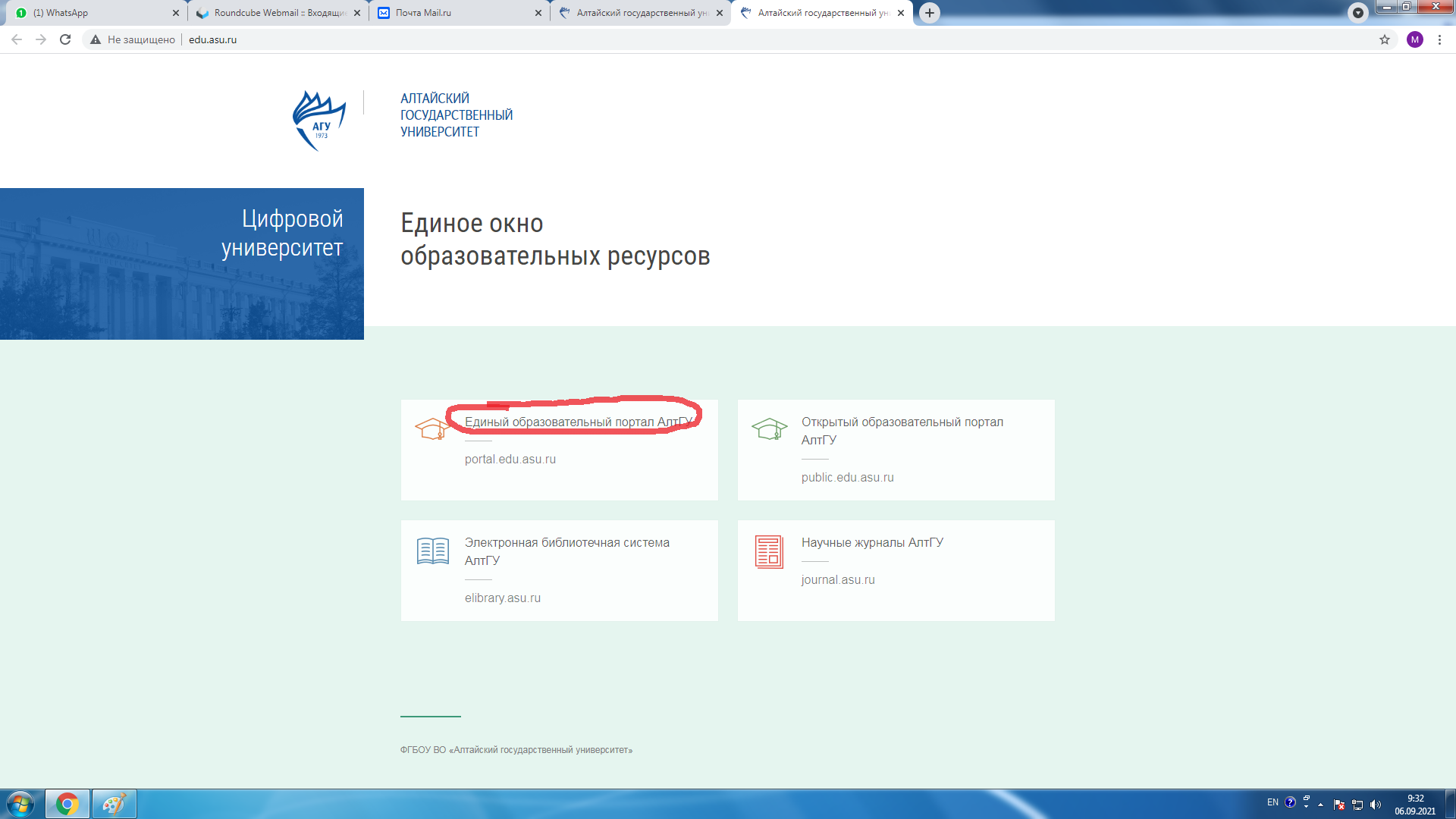 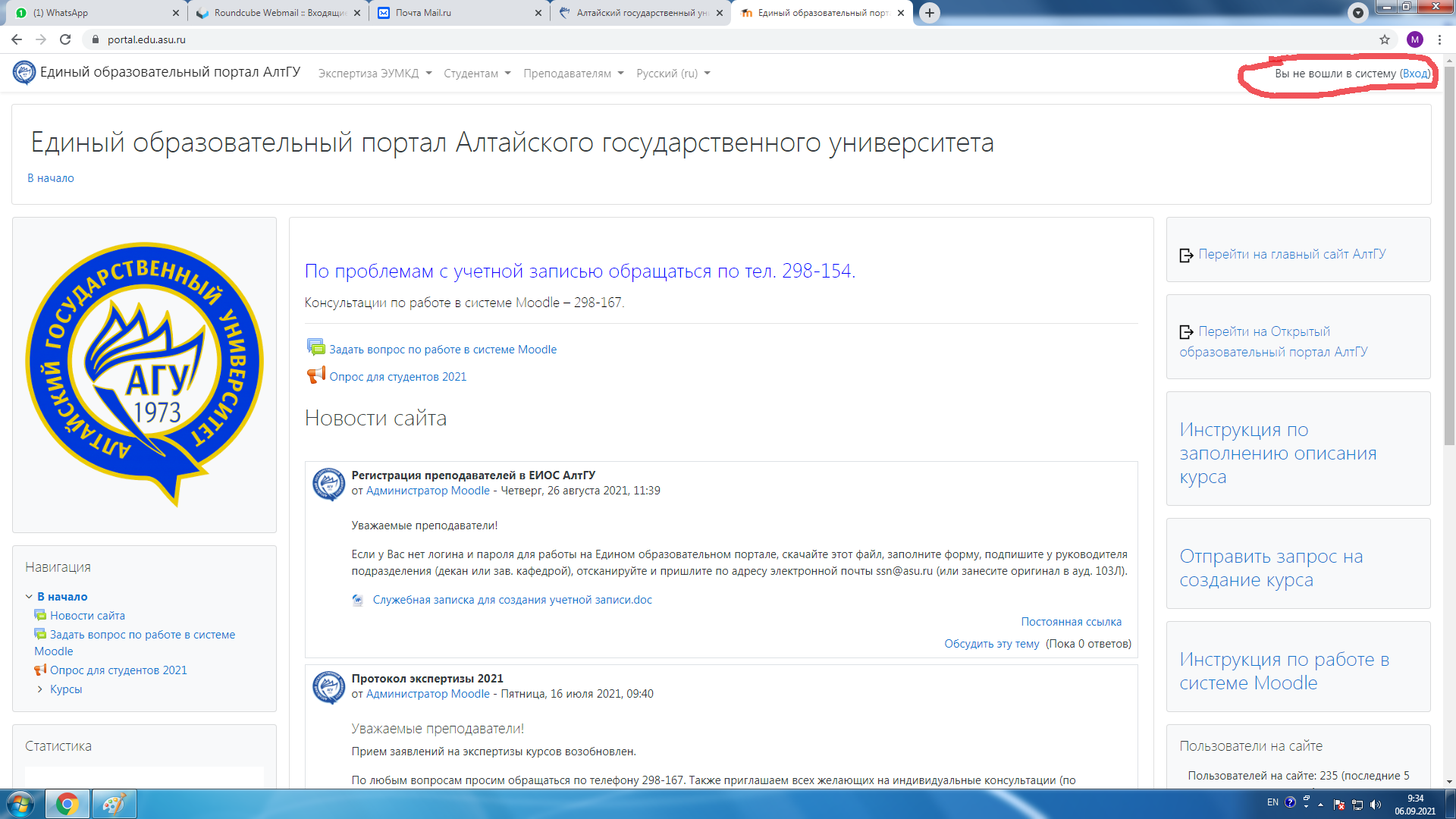 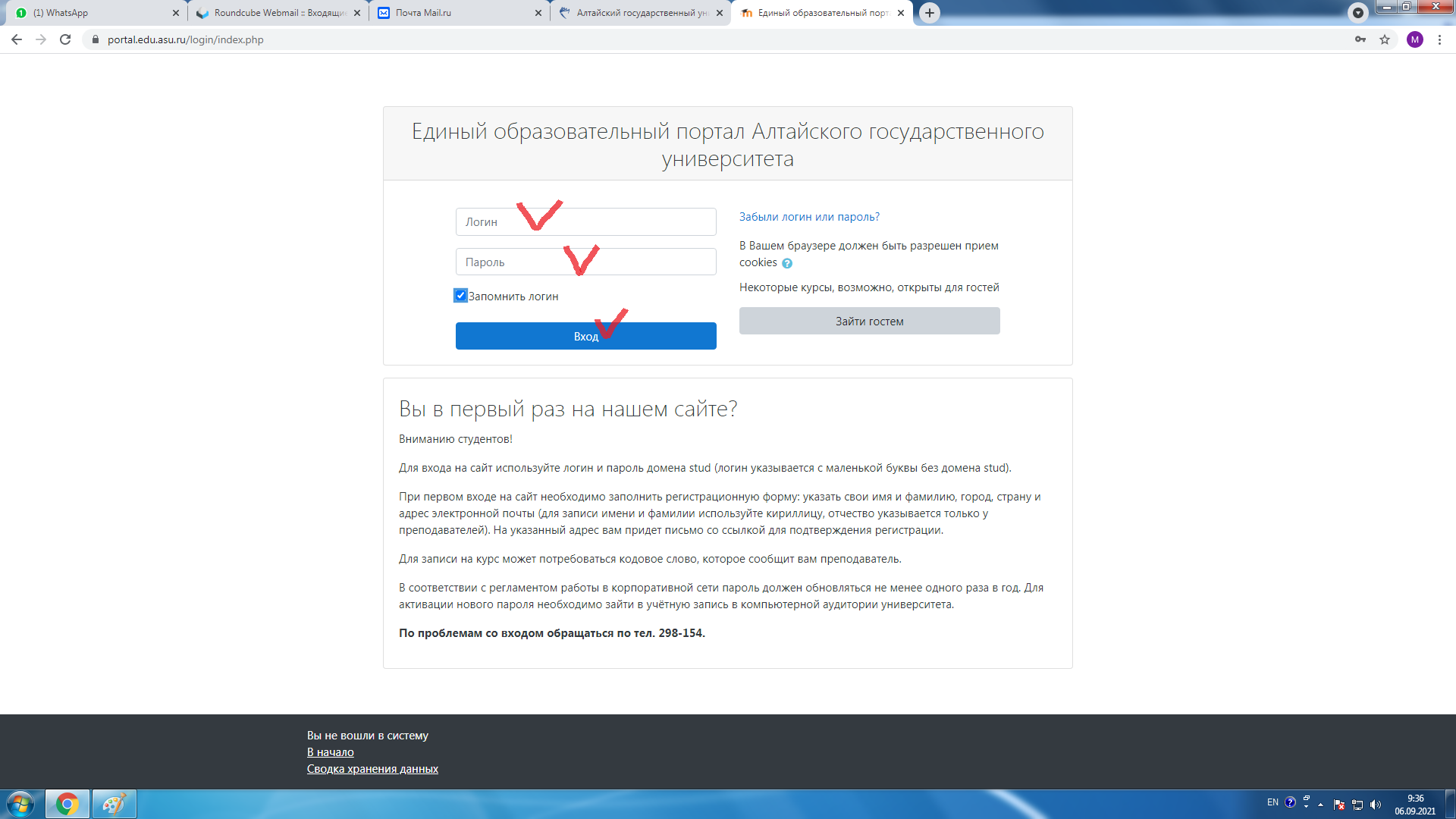 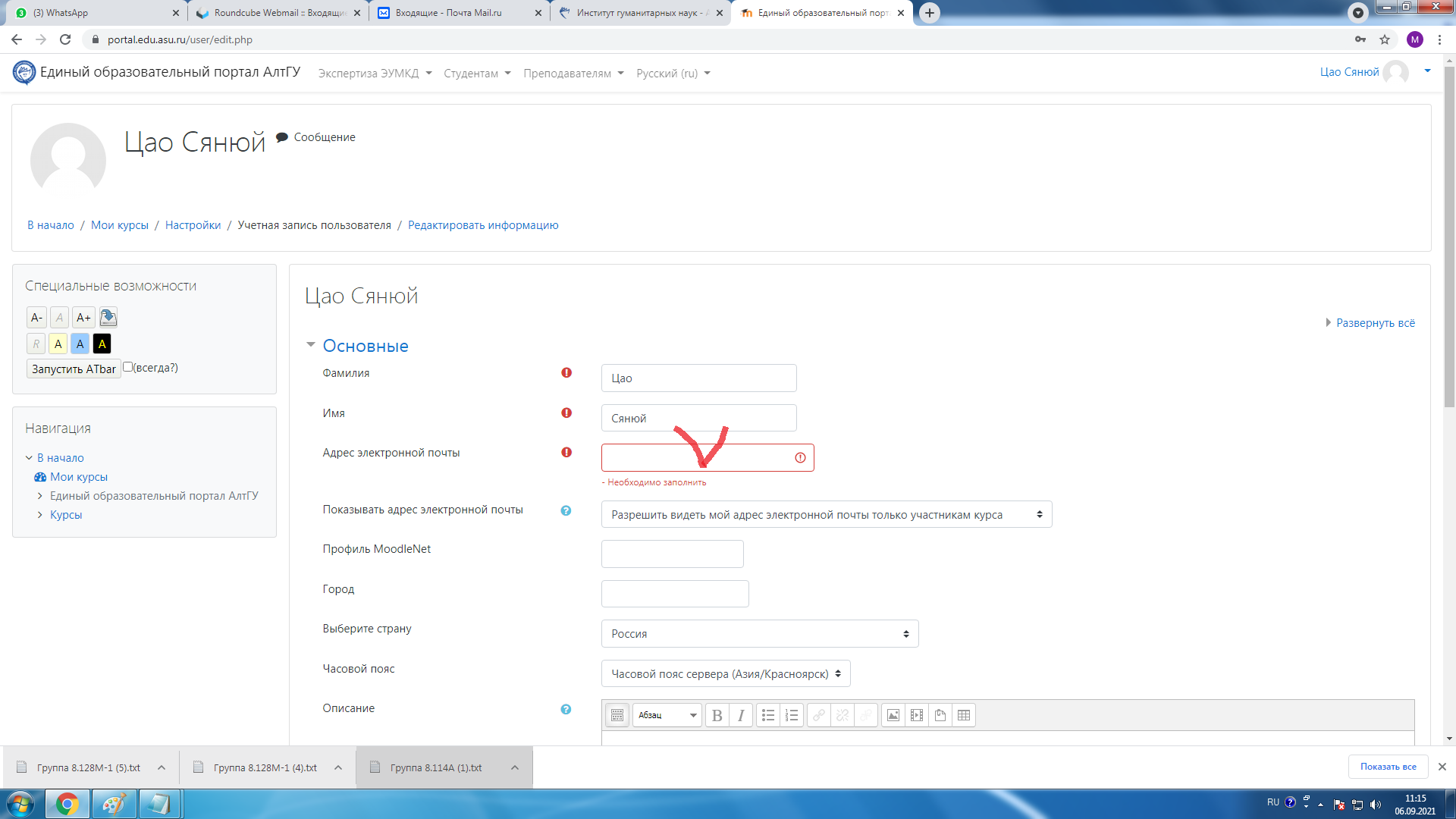 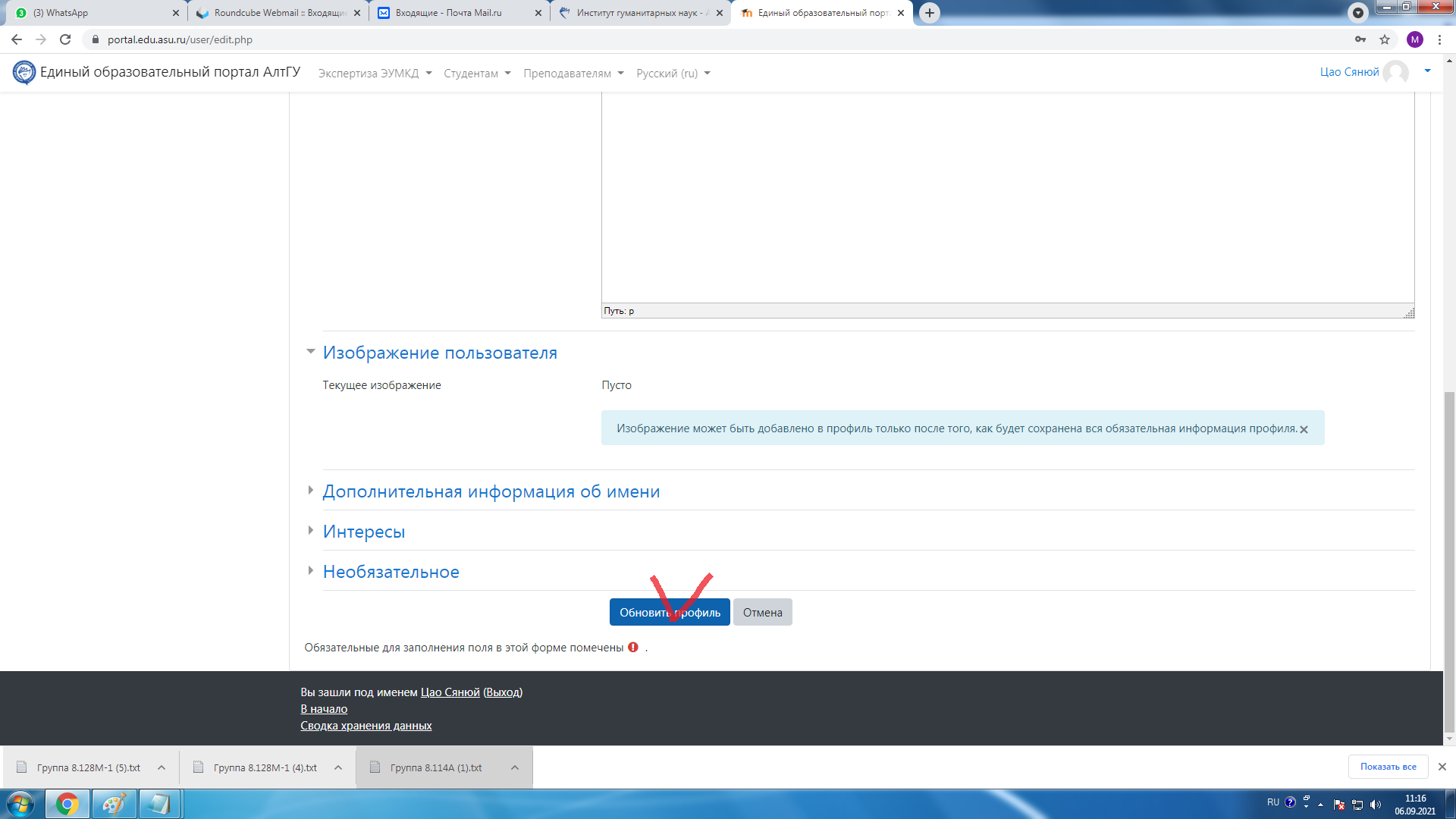 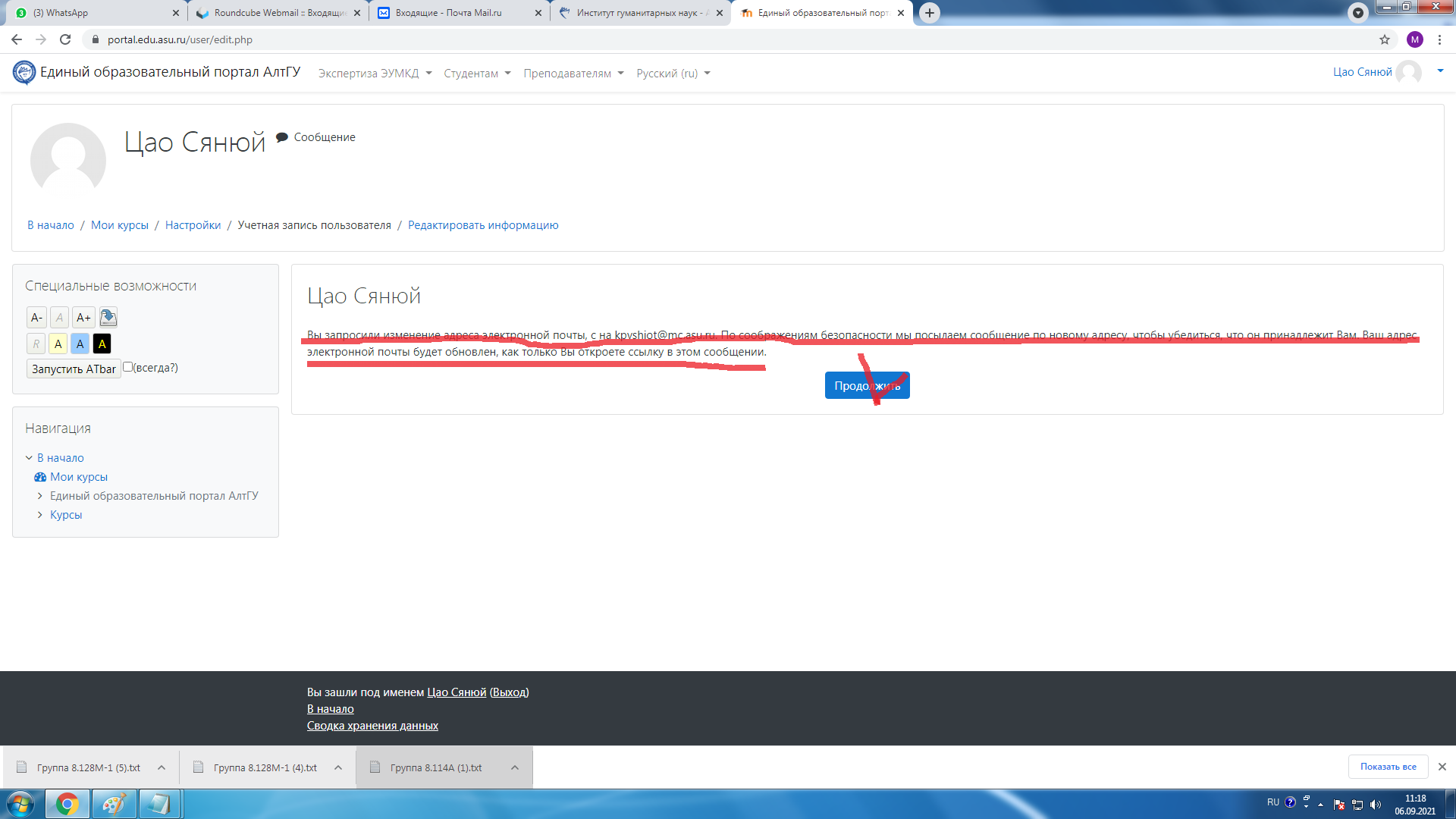 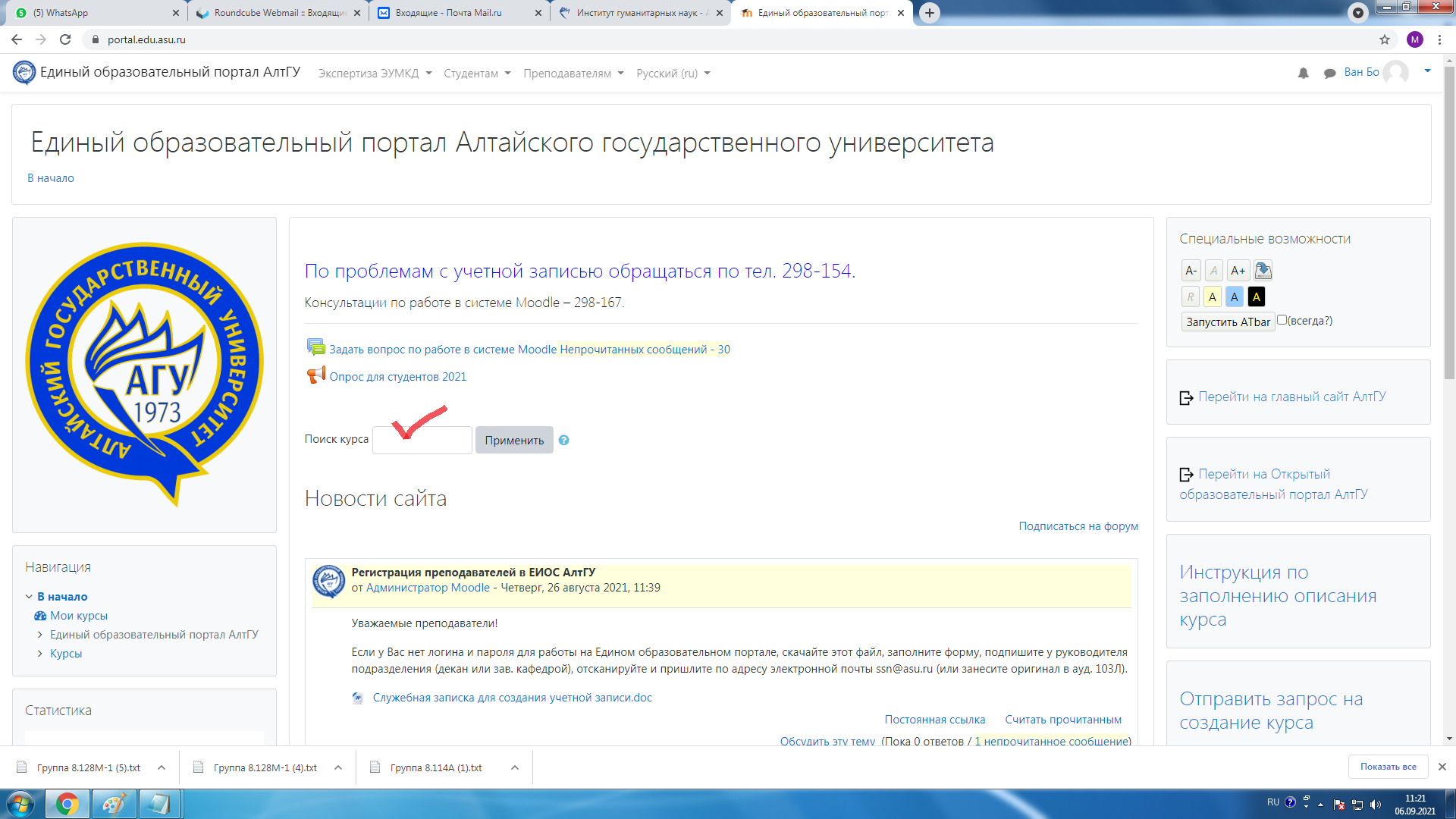 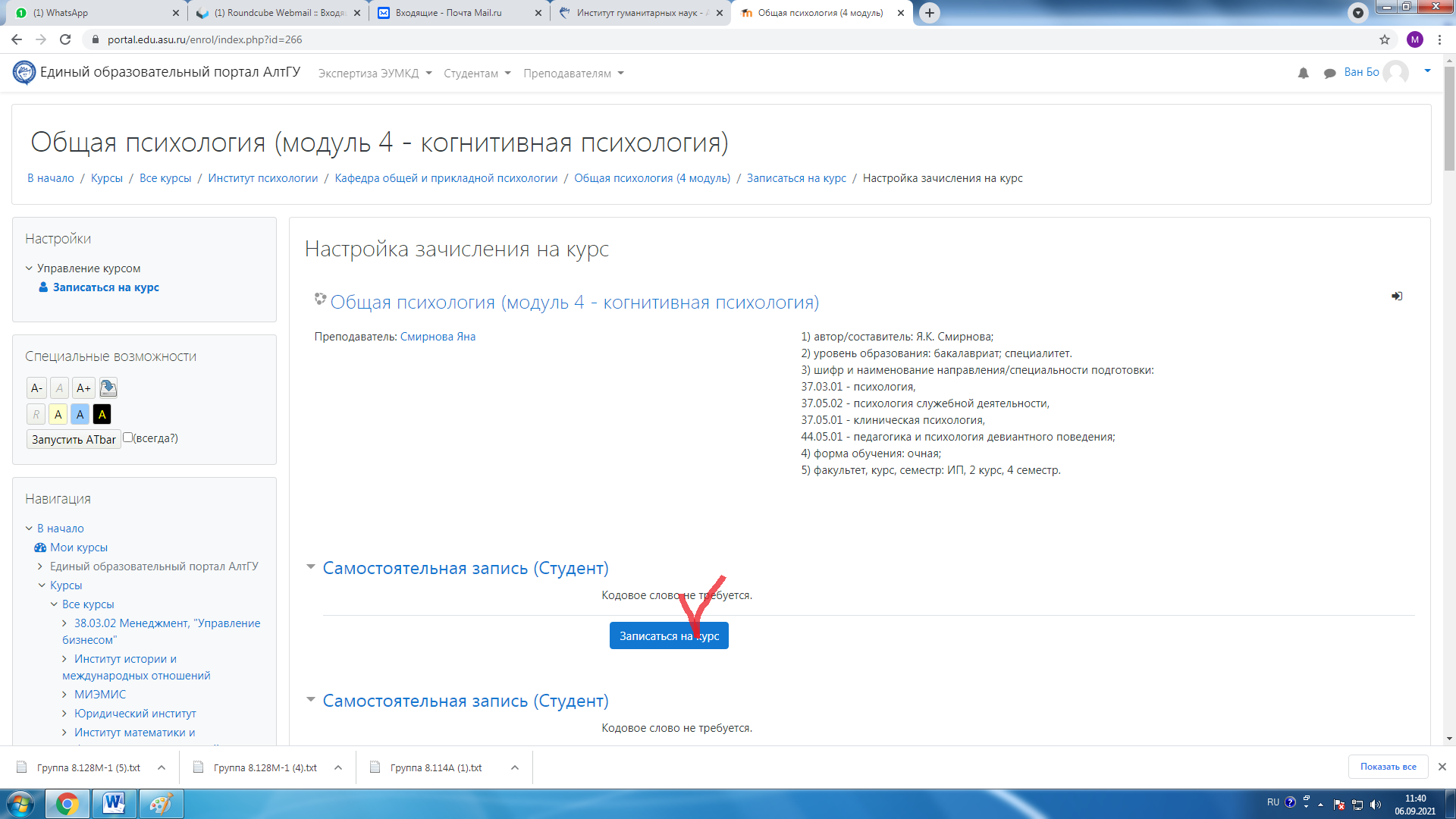 